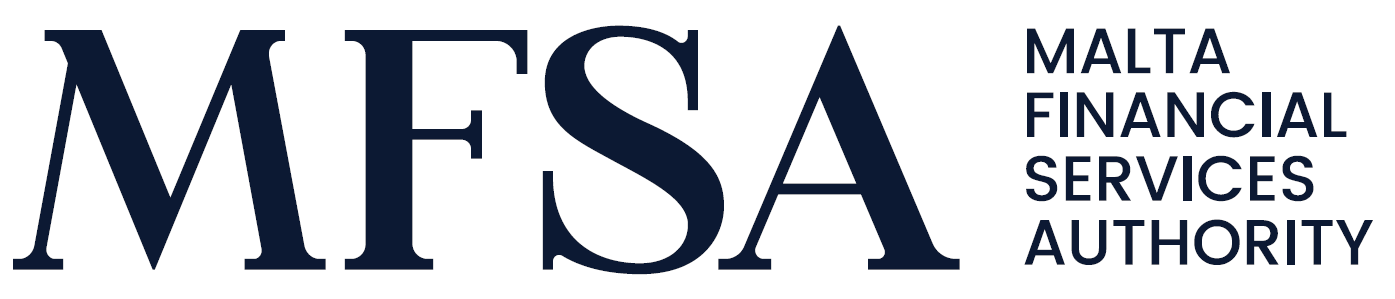 Company Service Providers 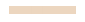 Request Form for Risk Management Function Derogation Request for Risk Management Function Derogation Nature of Request: Chapter 3, Title 7 of the Company Service Providers (‘CSP’) Rulebook deals with the requirements applicable to the Risk Management Function, which the CSP is required to satisfy in the course of its authorisation.A CSP holding a Class C authorisation is required to establish and maintain a Risk Management Function which independently carries out the following tasks:the implementation of policy and procedures as referred to in Rule R3- 7.1; andthe provision of reports and advice to senior management.Request:     Request for derogation from the requirement to establish an independent Risk Management Function in terms of R3 - 7.4 of the CSP Rulebook. Request being made by:    A Company authorised to act as a Class C Company Service Provider in terms of the Company Service Providers Act, 2013. Name of the CSP making request:Full name (including identification document or company registration number):Details of Request: Please provide an explanation below as to why the CSP considers that the establishment and maintenance of an independent Risk Management Function is not deemed appropriate and proportionate in view of the nature, scale and complexity of the CSP business and the nature and range of the CSP services and activities being undertaken in the course of that business.   Supplementary Information in light of the Derogation Request Please provide the following information related to the current CSP business, which will further supplement the request for derogation. Please also note the requirement prescribed in footnote 2.        Number of Full-time Employees:                                  ii.  Level of Turnover: 			                        iii. Number of Clients:	 	                        iv. Number of UBOs: 			v. Top 3 Nationality Jurisdictions of the UBOs: 		                    vi. Number of UBOs classified as PEPs:                                 vii. Services provided to clients: Please complete the following table: Does the CSP offer other ancillary services to its clients (excluding CSP Services)?If the CSP does offer other ancillary services, outline these services here: Details of Individual identified to hold the Risk Management Function Notwithstanding the request for derogation, in terms of R3-7.5 of the Rulebook the CSP is required to inform the Authority of the person identified by it to carry out the tasks of the Risk Management Function in terms of R3-7.2 of the Rulebook. The said person is required to be either a non-executive director or a senior official of the CSP. Where the proposed individual occupies multiple roles within the CSP, the Authority expects that the CSP undertakes an assessment to identify any potential conflicts of interest that may arise therefrom and puts in place the necessary controls and measures for such conflicts of interest to be avoided in line with R3-7.3 of the CSP Rulebook.  Moreover, the proposed individual is required to dedicate sufficient time to carry out this role and possess the required competence in the area.              Name and Surname:  Designation (if applicable): Time to be allocated to the role: Derogation Request – Implied Conditions  I/we confirm that should the CSP be granted a derogation from the appointment of the Risk Management Officer, the CSP shall adhere to the requirements as set out in R3-7.1 of the CSP Rulebook to put in place the necessary checks and balances as required.              Name and Surname:  Designation (if applicable): 			     Signature: 				Date:              Name and Surname:  Designation (if applicable): 			     Signature: 				Date: Kindly note that the Request for Derogation will only be considered as valid if the salient fields are completed and if the form is duly signed by the individual or, in the case of a company, an authorised legal representative thereof. Completed forms should be submitted by email on fiduciariesoffsite@mfsa.mt and in original by mail, addressed to: Conduct Supervision, MFSA, Triq l-Imdina, Zone 1, Central Business District, Birkirkara, CBD 1010, MaltaTotal Number of EngagementsService 1 - Company/Legal Entity Formation Services Service 2 - Appointment Services: to act as Director Service 2 - Appointment Services: to act as Company Secretary Service 3 - Arrangement Services: to arrange for another person to act as Director Service 3 - Arrangement Services: to arrange for another person to act as company secretary Service 4 - Registered Address Services